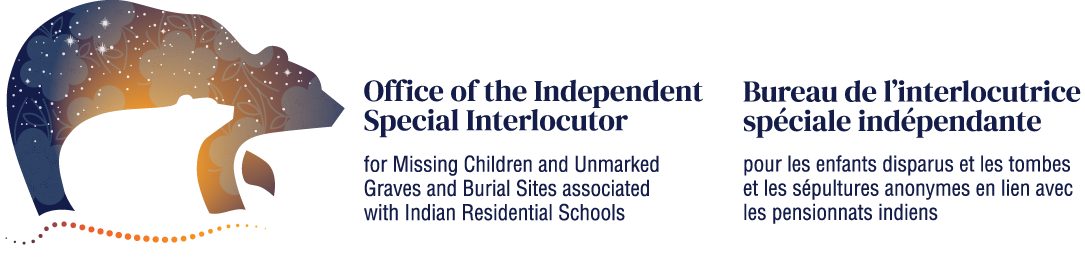 MODÈLE DE SOUMISSIONDomaines thématiques (veuillez marquer d'un X les domaines thématiques pertinents ci-dessous)Consentement au partage de la soumission☐ En cochant cette case, je consens à ce que cette soumission soit publiée sur le site web du Bureau de l'interlocutrice spéciale indépendante._______________________ au nom de________________________Nom de la personne				Nom de l'organisation (le cas échéant)Les soumissions peuvent être envoyées par courriel à submission@osi-bis.ca en mentionnant sur la ligne du sujet : "Soumission écrite de [nom de la communauté, de l'organisation, de l'auteur]" ou par la poste à l'adresse suivante : Bureau de l'Interlocutrice spéciale indépendanteÀ l'attention de : Kirsten Manley-Casimir#225 & #227 Oneida Business Park50 Generations DriveLes Six Nations du territoire de la rivière GrandOhsweken, ON  N0A 1MO[Veuillez inclure la soumission sur les pages suivantes]Nom de l'organisationDate de soumission	Personne contact clé	Courriel de la personne contact cléDroit autochtoneObstacles législatifs, réglementaires et politiques ou meilleures pratiquesCadre et mécanismes du droit international et des droits de la personneDossiers et archivesSouveraineté des données autochtonesPolice, enquêtes sur les décès, droit pénal et poursuites judiciairesGénocide Rapatriement des restes humains, des objets sacrés et des terresArchéologie : questions 	juridiques, techniques et éthiquesProcessus d'analyse médico-légale qui incluent des familles et des communautés autochtones ou qui sont dirigées par ces dernières.ExcusesCommémorationMémoire publique, musées et sites du patrimoineÉducation du publicAutre (veuillez préciser)